西安科技大学院处函件关于举办西安科技大学第八届安全工程实践与创新作品大赛的通知 各学院：为进一步提高我校学生的专业素质和科研能力，增强学生的 实践创新能力和就业竞争力，经学校研究，决定举办“第八届安全工程实践与创新作品大赛”。现将大赛相关事项通知如下： 一、大赛背景 安全工程专业是我校的传统优势特色专业，培养以矿山安全 为特色的安全工程领域应用型高级专门技术人才为主，立足西部，面向全国矿山、建筑、石油等企事业，在国内外有较高的知名度，培养的学生受到用人单位的一致好评。为了宣扬安全生产理念，进一步提高学生的专业素质和科研能力，增强我校学生就业竞争力和工作能力，学校决定举办“第八届安全工程实践与创新作品大赛”，现开始征集作品，望各参赛同学积极报名。大赛鼓励校内各专业与安全工程专业联合组队参赛。 二、大赛组织 第八届安全工程实践与创新作品大赛由教务处主办，安全科学与工程学院承办。三、参赛对象 我校各专业各年级本科生均可参加，每位学生最多可参加2 项课题，且只能作为1项课题的负责人。参赛学生必须以团体形式参赛，每个参赛队伍学生人数不超过4人（且至少1人为安全工程专业学生），指导教师1-2名（指导老师由参赛学生自行联系）， 要求在作品申报书中明确每位老师的指导方向。 四、大赛评审 大赛评审组由安全科学与工程学院教师及校外同专家组成。 作品采用集中答辩（现场或线上）评审的方式，获奖等级设特等奖、一等奖、二等奖、三等奖和优秀奖，各级奖项数根据提交作品的数量和质量情况决定。 复赛后，前15%-20%的作品进入决赛，经决赛评审选拔后， 推荐十二到十五组作品参加第一届陕西省高校安全科学与工程大学生实践与创新作品大赛的资格（在作品质量及得分相同的情况下，优先推荐学生自主完成作品及采用现场征集项目的课题）。 五、参赛作品 本次大赛设以下两类项目，参赛作品必须是与安全学科直接 相关的。参赛作品要附有开发背景、作品简介、使用说明书等相关文字材料。 （一）安全实体作品与模型类 针对矿井一通三防、建筑、化工等企业安全生产环节中的安 全系统、设备或工艺，制作物理模型，作品要有一定创新性。物理模型要求结构紧凑，长、宽、高尺寸不超过50cm，并具有较好的可展示性，此类作品可申请一定经费资助。以上各类参赛作品不退还，将陈列于安全工程系资料室，并注明作品制作人年级、姓名、获奖名次。获得过全国或全省科技创新竞赛奖励的、有知识产权争议的作品不在申报范围。 （二）安全软件与仿真模拟作品类 指自主开发的或在某些软件平台上开发的软件、仿真模拟、 安全动画、DV作品和教学课件等。报名时须提交软件与仿真模拟作品的说明书（功能、基本参数、运行条件等）、软件光盘、软件运行截图等材料。安全实体作品与模型类、安全科技制作类两类作品可申请部分资助，但需要提供相关费用发票（大赛对作品的平均资助额度为500-1000元/项）。参赛作品需包含以上内容但不限于以上内容，大赛不收取任何作品评审费。 六、作品报名、提交及答辩时间与地点 作品报名时间：2021年11月20日-12月10日。 作品提交时间：2022年2月1日-5日。 作品提交方式：作品提交以线上和线下同时进行线下提交      提交地点：西安科技大学临潼校区14教314室线上提交      参赛队伍将比赛作品压缩为压缩包以邮件的形式提交（邮箱：1255620893@qq.com)联系人: 权思雨（学生），联系电话：13279188616胡显垚（学生），联系电话：18891616998 张蕙（学生），联系电话：1819251635比赛专用QQ群：589398542答辩时间及地点另行通知。 附件：1.西安科技大学第八届安全工程实践与创新作品大赛参赛作品申报书 2. 第八届安全工程实践与创新作品大赛资助申请表 教务处 安全科学与工程学院 2021年11月9日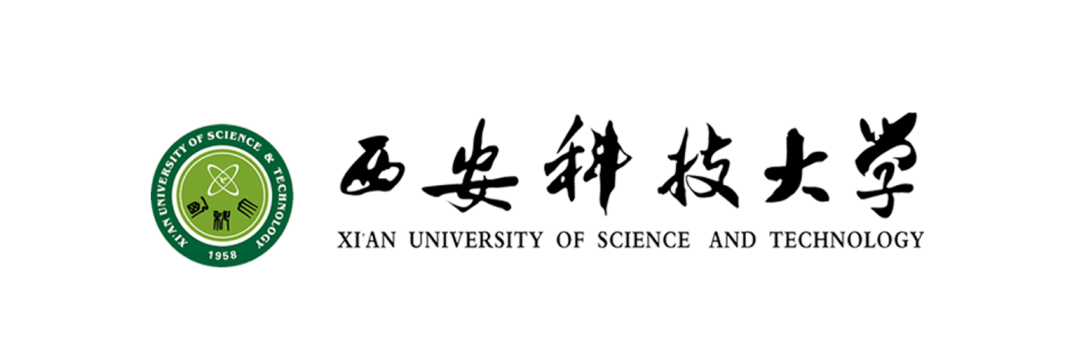 第八届安全工程实践与创新作品大赛作品简介作品名称：                           项目负责人：                         专业班级：                           学    号：                           联系方式：                           第八届安全科学与工程类专业实践与创新作品大赛参赛作品情况作品简介申报者情况说明：1.必须由申报者本人按要求填写；2.本表中的指导老师签字视为对申报者情况的确认。申报者情况说明：1.必须由申报者本人按要求填写；2.本表中的指导老师签字视为对申报者情况的确认。作品名称作品类别安全实体作品与模型□        安全软件作品与仿真模拟□安全实体作品与模型□        安全软件作品与仿真模拟□安全实体作品与模型□        安全软件作品与仿真模拟□安全实体作品与模型□        安全软件作品与仿真模拟□安全实体作品与模型□        安全软件作品与仿真模拟□安全实体作品与模型□        安全软件作品与仿真模拟□作品关键词关键词1：           关键词2：          关键词3：           关键词1：           关键词2：          关键词3：           关键词1：           关键词2：          关键词3：           关键词1：           关键词2：          关键词3：           关键词1：           关键词2：          关键词3：           关键词1：           关键词2：          关键词3：           主要完成人身份姓名年级手机号手机号邮箱主要完成人组长主要完成人组员1主要完成人组员2主要完成人组员3主要完成人组员4主要完成人指导老师1主要完成人指导老师2项目可否公布可□           否□可□           否□可□           否□可□           否□可□           否□可□           否□佐证材料实物□      模型□       光盘□      电子图片□      其他□实物□      模型□       光盘□      电子图片□      其他□实物□      模型□       光盘□      电子图片□      其他□实物□      模型□       光盘□      电子图片□      其他□实物□      模型□       光盘□      电子图片□      其他□实物□      模型□       光盘□      电子图片□      其他□起止时间起始：        年        月起始：        年        月起始：        年        月起始：        年        月完成：        年        月完成：        年        月1. 开发研究背景2. 主要内容和特点3. 详细技术方案和实施效果（纸面不敷，可另增页）4. 项目组任务分工5. 创新点6. 应用、推广及被引用情况（在国内外相关领域的作用影响及预期前景）7. 诚信承诺      本项目指导教师和全体成员郑重承诺：实践创新过程中严格尊重知识产权，遵守法律，诚信申报，并承担全部责任。   指导教师签名：                                            年   月   日项目组成员签名：                                          年   月   日1. 指导老师意见指导老师（签字） ：年    月    日2. 所在院（部）意见负责人（签字）：                         （公章）                                                                   年    月    日3. 所在学校意见负责人（签字）：                         （公章）                                                                   年    月    日作品名称申请立项经费类别类别项目负责人基本信息项目负责人基本信息项目负责人基本信息项目负责人基本信息项目负责人基本信息项目负责人基本信息项目负责人基本信息项目负责人基本信息姓名学号学号专业班级专业班级年级年级性别联系电话联系电话E-mailE-mail签名签名项目组成员基本信息项目组成员基本信息项目组成员基本信息项目组成员基本信息项目组成员基本信息项目组成员基本信息项目组成员基本信息项目组成员基本信息序号122334姓名性别学号专业班级年级联系电话E-mail签名指导教师基本信息指导教师基本信息指导教师基本信息指导教师基本信息指导教师基本信息指导教师基本信息指导教师基本信息姓名所在学院所在学院研究方向研究方向职称职称性别/年龄联系电话联系电话E-mailE-mail签名签名作品名称申请立项经费300/500300/500类别类别仿真…/实体…仿真…/实体…项目负责人基本信息项目负责人基本信息项目负责人基本信息项目负责人基本信息项目负责人基本信息项目负责人基本信息项目负责人基本信息项目负责人基本信息姓名学号学号专业班级专业班级年级年级队长的队长的队长的队长的队长的队长的队长的性别联系电话联系电话E-mailE-mail签名签名队长的队长的队长的队长的队长的手写手写项目组成员基本信息项目组成员基本信息项目组成员基本信息项目组成员基本信息项目组成员基本信息项目组成员基本信息项目组成员基本信息项目组成员基本信息序号122334姓名队员的队员的队员的队员的队员的队员的性别学号专业班级年级联系电话E-mail签名手写手写手写手写手写手写指导教师基本信息指导教师基本信息指导教师基本信息指导教师基本信息指导教师基本信息指导教师基本信息指导教师基本信息姓名所在学院所在学院研究方向研究方向职称职称性别/年龄联系电话联系电话E-mailE-mail签名签名手写手写